МУНИЦИПАЛЬНОЕ БЮДЖЕТНОЕ  ОБЩЕОБРАЗОВАТЕЛЬНОЕ УЧРЕЖДЕНИЕЛЕНИНСКАЯ      СРЕДНЯЯ    ОБЩЕОБРАЗОВАТЕЛЬНАЯ     ШКОЛАул. Школьная, д. 5, п Долотинкателефон:  ( 86385) 39-1-41,                                                                                     факс: ( 86385) 39-1-41 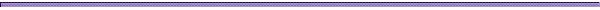 Рассмотрено:                                                                                                   Утверждаю:                на    заседании                                                                                 Приказ № 68  от 26. 02.2015г педагогического совета                                                                                _______________№ 6  от   26.02.2015г                                                                      директор школы Т В ГоловковаПредседатель   ____       Т В Головкова                                                                                                     Положениео методическом совете                                          1.Общие положения1.1. Методический совет создается в целях координации деятельности всех структурных подразделений методической службы МБОУ Ленинской  СОШ  1.2. Совет является коллективным общественным органом.1.3. Совет является консультативным органом по вопросам организации методической работы в школе.1.4. Методический совет в своей деятельности соблюдает Конвенцию о правах ребенка, руководствуется законами Российской Федерации, решениями Правительства Российской Федерации, органов управления образования всех уровней по вопросам учебно-воспитательной, методической, опытно-экспериментальной и проектно-исследовательской деятельности, а также Уставом и локальными правовыми актами школы.2. Задачи и основные направления деятельности Совета.Методический  совет создается  для   решения  следующих  задач:координация деятельности методических объединений и других структурных подразделений методической службы, направленной на развитие методического обеспечения образовательного процесса;разработка основных направлений методической работы;формирование цели и задач методической службы;обеспечение методического сопровождения учебных программ, разработка учебных и дидактических материалов;организация опытно-поисковой, инновационной и проектно-исследовательской деятельности, направленной на освоение новых педагогических технологий, разработку авторских программ, апробацию учебно-методических комплексов и т.д.;организация консультирования сотрудников по проблемам совершенствования профессионального мастерства, методики проведения различных видов занятий и их учебно-методического и материально-технического обеспечения;разработка мероприятий по обобщению и распространению педагогического опыта сотрудников;участие в аттестации сотрудников;проведения педагогических и методических экспериментов по поиску и апробации новых технологий, форм и методов обучения;профессиональное становление молодых (начинающих) преподавателей;выявление, обобщение и распространение положительного педагогического опыта творчески работающих учителей;организация взаимодействия с другими учебными заведениями, научно-исследовательскими учреждениями с целью обмена опытом и передовыми технологиями в области образования;внедрение в учебный процесс современных учебно-методических и дидактических материалов и программного обеспечения автоматизированных систем обучения, систем информационного обеспечения занятий, информационно- библиотечных систем. Разработка программного обеспечения для проведения учебных занятий и внедрение их в учебный процесс.3. Основные направления деятельности методического совета:анализ результатов образовательной деятельности по предметам;участие в разработке вариативной части учебных планов, внесение изменений в требования к минимальному объему и содержанию учебных программ;рассмотрение и оценка интегрированных учебных программ по изучаемым предметам и согласование их с программами смежных дисциплин для более полного обеспечения усвоения учащимися требований государственных образовательных стандартов;обсуждение учебно-методических пособий и дидактических материалов по предметам;подготовка и обсуждение докладов по вопросам методики преподавания учебных предметов, повышения квалификации и квалификационного разряда учителей;обсуждение докладов по методике изложения принципиальных вопросов программы, обсуждение и утверждение календарно-тематических планов;обсуждение методики проведения отдельных видов учебных занятий и содержания дидактических материалов к ним;рассмотрение вопросов организации, руководства и контроля исследовательской работы учащихся;организация и проведение педагогических экспериментов по поиску и внедрению новых информационных технологий обучения;применение на уроках диалоговых автоматизированных систем и учебных курсов, экспертно-обучающих систем, демонстрационно-обучающих комплексов и т.д.;разработка и совершенствование средств повышения наглядности обучения (терминальных и дисплейных комплексов, макетов, стендов, диафильмов, таблиц и т.д.), а также методики их использования в учебном процессе;совершенствование учебно-лабораторной базы (лабораторных и специальных классов, кабинетов, локальных вычислительных сетей и их программного обеспечения);взаимные посещения занятий с целью обмена опытом и совершенствования методики преподавания учебных предметов;выбор и организация работы наставников с молодыми специалистами и малоопытными учителями;разработка положений о проведении конкурсов, олимпиад, соревнований по предметам.4. Организация работы Совета4.1. В состав совета входят председатель М/О, опытные учителя, директор и его заместители. Состав совета утверждается приказом директора. В составе Совета могут формироваться секции по различным направлениям деятельности (проектно-исследовательская, инновационная, диагностика, разработка содержания и т. п.). Руководит советом директор. Для обеспечения работы Совет избирает секретаря.4.2. Работа Совета осуществляется на основе годового плана. План составляется председателем методического совета, рассматривается на заседании методического совета, согласовывается с директором школы и утверждается на заседании педагогического совета. Периодичность заседаний совета – 1 раз в триместр. О времени и месте проведения заседания председатель методического совета (секретарь) обязан поставить в известность членов совета. Рекомендации подписываются председателем методического совета и секретарем. При рассмотрении вопросов, затрагивающих другие направления образовательной деятельности, на заседания необходимо приглашать соответствующих должностных лиц. По каждому из обсуждаемых на заседании вопросов принимаются рекомендации, которые фиксируются в журнале протоколов.5. Права методического советаМетодический совет имеет право:• готовить предложения и рекомендовать учителей для повышения квалификационного разряда;•    выдвигать предложения об улучшении учебного процесса в школе;•   ставить вопрос о публикации материалов о передовом педагогическом опыте, накопленном в методических объединениях;•  ставить вопрос перед администрацией школы о поощрении сотрудников за активное участие в опытно-поисковой, экспериментальной, научно-методической и проектно-исследовательской деятельности;•    рекомендовать учителям различные формы повышения квалификации;•   выдвигать учителей для участия в конкурсах « Учитель года» и « Классный учитель».6. Контроль за деятельностью методического советаВ своей деятельности Совет подотчетен педагогическому совету школы. Контроль за деятельностью методического совета осуществляется директором (лицом, им назначенным) в соответствии с планами методической работы и внутришкольного контроля.